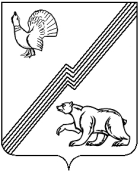 АДМИНИСТРАЦИЯ ГОРОДА ЮГОРСКАХанты-Мансийского автономного округа - ЮгрыПОСТАНОВЛЕНИЕот 17 августа 2022 года 							      № 1760-пО внесении изменений  в постановление администрации города Югорска от 26.12.2013 № 4253 «О порядке предоставления дополнительных мер социальной поддержки и социальной помощи отдельным категориям граждан города Югорска»В связи с организационно-кадровыми изменениями в органах местного самоуправления и учреждениях социального обслуживания города Югорска:1. Внести в постановление  администрации города Югорска                            от 26.12.2013 № 4253 «О порядке предоставления дополнительных мер социальной поддержки и социальной помощи отдельным категориям  граждан города Югорска» (с изменениями от 05.02.2014 № 264, от 15.07.2014              № 3540, от 29.06.2015 № 2403, от 19.02.2016 № 392, от 11.04.2017 № 816,               от 06.09.2017 № 2151, от 10.08.2018  № 2238, от 10.01.2019 № 7,                            от 27.12.2019 № 2808, от 09.06.2020 № 745, 29.11.2021 № 2260-п)   следующие изменения:1.1. В преамбуле постановления слова «Дополнительные меры социальной поддержки и социальной помощи отдельным категориям граждан города Югорска на 2014 — 2020 годы» заменить словами               «Социально-экономическое развитие и муниципальное управление».1.2. Приложение 3 изложить в новой редакции (приложение).2. Опубликовать постановление в официальном печатном издании города Югорска и разместить на официальном сайте органов местного самоуправления города Югорска.3. Настоящее постановление вступает в силу после официального опубликования.4. Контроль за выполнением постановления возложить на заместителя главы города Югорска Л. И. Носкову.    Глава города Югорска		                	                          А. Ю. ХарловПриложение к постановлению администрации города Югорскаот 17 августа 2022 года №1760-пПриложение 3к постановлению администрации города Югорскаот 26.12.2013 № 4253Состав комиссии по оказанию единовременной материальной помощи гражданам, оказавшимся в трудной жизненной ситуации либо в чрезвычайной ситуацииЗаместитель главы города Югорска, курирующий социальные вопросы, председатель КомиссииПредседатель Думы города Югорска, заместитель председателя Комиссии (по согласованию)Заместитель начальника отдела по организационно-массовой и социальной работе Управления социальной политики администрации города Югорска, секретарь КомиссииЧлены комиссии:Начальник управления по бухгалтерскому учету и отчетности, главный бухгалтер администрации города ЮгорскаНачальник юридического управления администрации города ЮгорскаПредседатель городского общества инвалидов (по согласованию)Исполнительный директор Благотворительного фонда «Возрождение» (по согласованию)Председатель общественной организации «Югорская городская общественная организация ветеранов Великой Отечественной войны, ветеранов труда (пенсионеров) (по согласованию)Член Общественной палаты Ханты-Мансийского автономного округа - Югры (по согласованию)Заместитель начальника Управления образования администрации города ЮгорскаНачальник отдела социальных координаторов казенного учреждения Ханты – Мансийского автономного округа - Югры «Агентство социального благополучия населения» (по согласованию)